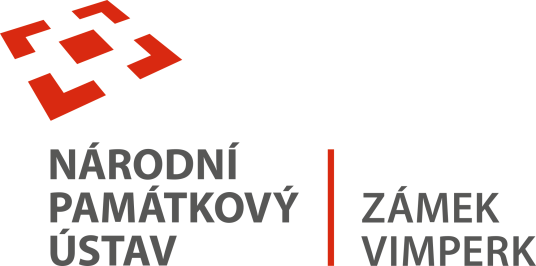 Vyřizuje:VimperkTisková zpráva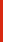 „Probouzení zimního zámku“ ve Vimperku pokročilo k realizaci druhé etapy obnovy, která potrvá až do roku 2025.Vimperský zámek je devátým rokem ve správě Národního památkového ústavu. Výsledkem tohoto období je obnova zámku v rozsahu, jakou naposledy zažil při před 160 léty. První etapa této obnovy za 137 milionů korun proběhla v letech 2017–2021 a podpořila ji dotace z IROP. Druhá etapa obnovy za přibližně 100 milionů korun je financována vládním programem Péče o národní kulturní dědictví I a stavební práce právě začínají.„Zatímco první etapa obnovy se hodně soustředila na vytvoření lákavé nabídky pro návštěvníky – nové prohlídkové trasy, nové expozice muzea či důstojného návštěvnické zázemí, druhá etapa obnovy se zaměřuje především na odstranění stavebních havárií. V první řadě dojde k odvodnění severní strany Dolního zámku. Výkopové práce začaly zhruba před týdnem. Opravy se dočkají střechy Černé brány a Horního zámku, všechny ve velmi tristním stavu. Dojde také k přestěhování a modernizaci konzervátorské dílny a obnově budovy tzv. míčovny. Největší změnu pro občany i návštěvníky města však přinese obnova zbývajících fasád Horního zámku. Nejprve se zámek minimálně na rok skryje pod lešením a po dokončení prací se lidé mohou těšit na pohled na opravené střechy a novou fasádu,“ říká Petr Pavelec, ředitel Územní památkové správy v Českých Budějovicích.Druhá etapa obnovy však zdaleka není poslední. V letech 2025–2026 by na ni měla navázat etapa třetí, v rámci níž dojde k opravě mostu při vstupu do Horního zámku a k úpravě povrchů II. a III. nádvoří. „Připraveni jsme však i na etapy následující. V minulých letech se podařilo dokončit osm rozsáhlých projektových dokumentací, v rozsahu přibližně 350 milionů korun. V případě alokování dalších finančních prostředků jsme tak připraveni okamžitě spustit další stavební práce. Trápí nás zejména interiér severního křídla Dolního zámku, který je těžce napadený dřevomorkou nebo střechy Dolního zámku, které jsou v podobně špatném stavu jako ty na zámku Horním,“ vysvětluje kastelán zámku Vojtěch Brož.Postup stavebních prací budou moci sledovat i návštěvníci během svých výletů. Vimperský zámek totiž zůstane plně otevřen a návštěvnická omezení budou minimální. Drobné nepohodlí při průchodu nádvořím jistě bude stát za to, zahlédnout „Probouzení zimního zámku“ na vlastní oči.Kontakt:Mgr. Petr Pavelec, PhD., ředitel Územní památkové správy v Českých BudějovicíchE: pavelec.petr@npu.czT: +420 607 661 967Mgr. Vojtěch Brož, kastelán státního zámku VimperkE: broz.vojtech@npu.czT: +420 778 700 076